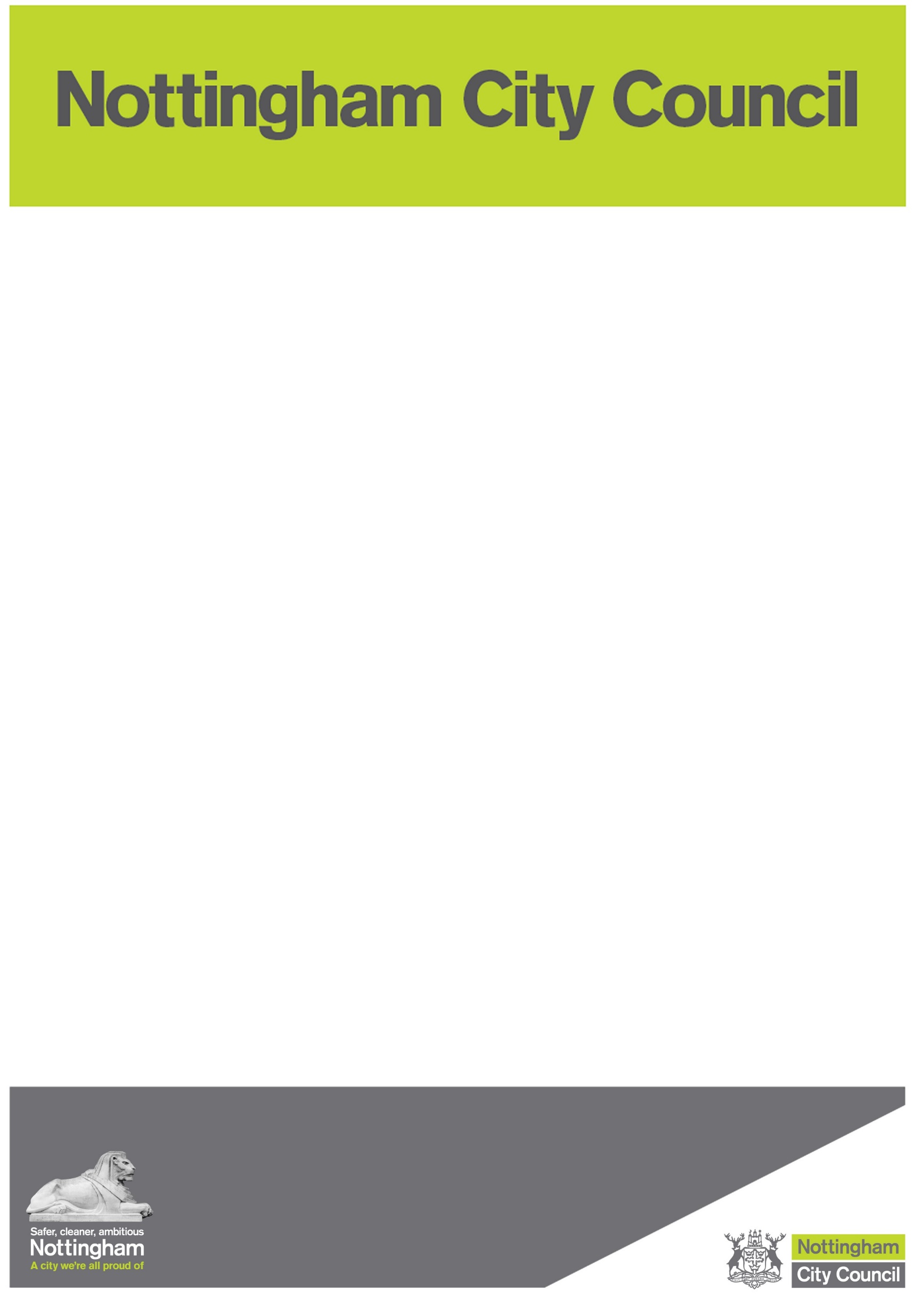 Nottingham City CouncilIT ServicesIT Security Review QuestionnaireVersion 1.307/10/2020
Document ControlThis document is controlled and maintained according to the documentation standards and procedures of Nottingham City Council. All requests for changes to the document should be sent to the authors. Any new issues will be sent to the recipients as defined within the distribution list maintained by the authors. Requests for additional copies of this document should be sent to the author to ensure that alterations or amendments to the distribution list are properly controlled.Copyright rests with:	Nottingham City Council.	Loxley House	Station Street	Nottingham	ENGLAND	NG2 3NGVersion HistoryAPPROVAL OF FINAL DOCUMENTThese signatories confirm that this document has been internally reviewed.  Distribution (if different from Approvers):Requester DetailsOnce the questionnaire has been completed please attach it to your service request which can be raised via the IT Self Service Portal.Product Please provide detail about the system, this should include the product(s) name, and an overview of the service(s) provided and the information used, shared or stored:
ManufacturerPlease provide detail about the system manufacturer, this should include the company name and address, telephone number and website. (If possible also include a contact for any queries arising from this assessment):
Accreditations and testingIs the provider able to demonstrate that they are accredited to any standards, for example any of the following accreditations? ISO 27001 / CSA STAR PCI-DSS Cyber Essentials Plus PSN SOC 2 type 2 report HSCN OtherPlease evidence this below, attach relevant certification information to the response:Please provide information regarding any internal and external security testing performed by the supplier company, including vulnerability assessments and penetration testing. (This should include the timeframes that these activities are undertaken and how outcomes are remediated).HostingWhere will the system be located / hosted? On-premise Installation (System installed / located within the Council’s network) Hosted solution (Hosted by a 3rd party, this includes Cloud services) Hybrid (Contains elements of both a Hosted solution and On-premise installation)Please provide further information about the infrastructure: AccessWhich best describes the network access model for the system:	 Public, accessible over the internet by anyone that knows the address This includes Cloud and On-premise systems that are presented out to the internet in an unrestricted manner	 IP Restriction, access restricted to a defined list of networks Restricted, accessible only from the Corporate network	On-premise installations that are not presented out to the internet Site to site VPN, secure connection established between Organisations OtherPlease provide further information, detailing any restrictions or safeguards:Which methods of access are available for users of the system:	 Web Application - StandardAccessed via a Browser (IE, Edge, Chrome) with no special requirements	 Web Application - Additional RequirementsWeb Applications that require additional Software or Plugins to enable full functionality	 Desktop Application		Application that runs locally on a computer device	 Mobile Application		Applications that run on Smartphones or Tablets	 OtherPlease provide further information:AdministrationWhich role/post within the Local Authority is responsible for configuring and administering the system, to ensure the system is appropriately secured, updated and supported?Which role/post within the Local Authority is responsible for user administration within the system, adding, removing and managing users to ensure that only the correct people have the correct access, and leavers are effectively removed?Is any administration provided by a 3rd party? Yes  NoIf so, please provide further information:If any administration is provided by a 3rd party, does the organisation undertake personnel screening of all staff in line with the Baseline Personnel Security Standard (BPSS) or equivalent process? Yes  No N/APlease provide further information to evidence this, or detail equivalent processes:AuthenticationWill the system make use of Single Sign On? (Be integrated with the Council’s Active Directory, allowing users to login with the same domain credentials). Yes, Single Sign On will be used No, the system will utilise a separate database of UsersPlease provide further information about the password policy and its enforcement (length, age, complexity, lockout etc…)Does the system support Multi-factor authentication? Yes NoIf Yes, will the system be configured to enforce the use of Multi-factor authentication for all users? Yes No N/APlease provide further information regarding the MFA implementation, or justify why it is not required:Processing and storage of data and backupsIs all data, including live systems, backups and replication to any other sites for resilience or customer service operations stored and processed within the European Economic Area? (This includes access through or from VPN's, thin client services, customer service operations and system administration). Yes NoIf any processing or storage of data is subcontracted to any 3rd parties, is the storage and use of data and systems within the European Economic Area; this includes the use of data within applications? Yes No  N/AAre all system administration and support staff located within the European Economic Area (EEA)? Yes NoPlease provide further information to evidence this, or what other controls are in place if this is not the case, reference any contacts or agreements where this is detailed:Data categoriesIdentify the categories of data that will be processed by the system, select all that apply. Public Data		Information that’s freely available to all employees or external entities. Financial DataData containing financial information e.g. account balances and history, budgets, invoices, statements, assets and valuations Personal Data		GDPR defines personal data as information relating to natural persons who:can be identified or who are identifiable, directly from the information in question; orwho can be indirectly identified from that information in combination with other information.Note: This includes user management, where individuals are identified in order to provide access to the system.  Special Category Data	GDPR defines special category data as:personal data revealing racial or ethnic origin;personal data revealing political opinions;personal data revealing religious or philosophical beliefs;personal data revealing trade union membership;genetic data;biometric data (where used for identification purposes);data concerning health;data concerning a person’s sex life; anddata concerning a person’s sexual orientation. OtherAny other non-personal sensitive information which is controlled by the company and needs to be protected.Please provide further information, commenting on the sensitivity of the data stored within the system:Data in transitIs all application data, including customer data in transit encrypted using at least TLS v1.2 or IPSEC when transmitted or presented onto public or shared networks (including traffic exchanged over HTTPS, VPNs, APIs or other network-based technologies)? Yes NoPlease provide further information to evidence this, reference any official system / specification documentation where this is detailed:Data at restIs all customer data at rest encrypted using AES 128 bit or AES 256 bit encryption (including backups, virtual machines and databases)? Yes NoPlease provide further information to evidence this, or what other controls are in place if this is not the case:System and data architecturesTo help with the assessment please include documentation of the planned implementation architectures showing systems and network devices. (If a data architecture is available please include this too).Supporting documentsPlease attach any other available supporting documents pertaining to the system, these can include the service provider contract, service level agreement, data processing agreement, product documentation, user documentation etc…:IT Security to completeThis section is to be completed by an IT Security Analyst once the questionnaire has been completed.Rate the overall IT Security risk associated with the system, based on the information provided and safeguards in place as detailed in this document, and provide a recommendation, or not, for sign off: Low Risk - Recommended for Sign OffLittle to no IT Security concerns with the system and / or its implementation Medium Risk - Recommended for Sign Off		Some areas of IT Security concern with the system and / or its implementation, but these are tolerable	 High Risk - NOT Recommended for Sign Off		Serious IT Security concerns with the system and / or its implementationProvide comment on the overall IT Security of the system as detailed, highlighting any concerns or recommendations:Note: this document contains sensitive configuration data and must be kept secure at all times, especially when printedVersionDescriptionEditorDate1.0Create documentationStuart Chaffin21/07/20201.1Expanded on questions and formatting changesStuart Chaffin05/08/20201.2Questionnaire further expanded and addition of a risk ratingStuart Chaffin18/09/20201.3Added data categories sectionStuart Chaffin30/09/2020NameSignature / DateNameTitleDate of IssueVersionRequester NameRequest DateContact No.Reference No.(IT Service Desk Call Ref)DPIA Reference(DPIA Ref if applicable)Reviewed ByCompletion Date